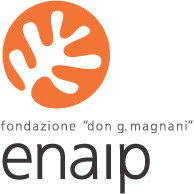 Operazione Rif PA 2022-17590/REROperatore grafico e di stampa – III annualità 2022/2023Approvata con DGR 1314/2022 del 01/08/2022 finanziata (o cofinanziata) dall’Unione EuropeaOperazione Rif PA 2022-17590/REROperatore grafico e di stampa – III annualità 2022/2023Approvata con DGR 1314/2022 del 01/08/2022 finanziata (o cofinanziata) dall’Unione EuropeaDescrizione del profiloL’Operatore grafico e di stampa è in grado di intervenire nelle diverse fasi del processo di produzione grafica e di stampa, attraverso attività di elaborazione di un prodotto grafico e di gestione di un prodotto stampa a partire dalle specifiche tecniche e stilistiche definite nel progetto e tenendo conto del tipo di supporto con cui deve essere veicolatoContenuti del percorsoArea professionale: sicurezza, raffigurazione prodotto grafico, lavorazione prodotto grafico, trattamento elementi grafici ipermediali, gestione processo di stampaArea dei linguaggi: italiano, inglese, informatica, competenze socialiArea scientifico-tecnologica: matematica, scienzeArea storico-sociale: diritto, ricerca attiva del lavoroDurante le lezioni, oltre all’approccio frontale, vengono utilizzate modalità attive tra cui: laboratori e simulazioni in ambienti attrezzati; stage in azienda; attività in gruppo e analisi di casi; visite guidate e giornate sportive; attività e strumenti multimedialiSede di svolgimento Fondazione Enaip “Don G. Magnani”: Via Guittone d’Arezzo 14 - 42123 Reggio E.Durata e periodo disvolgimento990 ore, di cui 643 di aula e 347 di stage.Il periodo di svolgimento previsto è 15 Settembre 2022 – Giugno 2023, secondo il calendario scolastico Regionale.Numero partecipantiIl corso è rivolto a 16 persone.Attestato rilasciatoIl percorso prevede, a seguito del superamento dell’esame finale, il rilascio del Certificato di Qualifica professionale per “Operatore grafico e di stampa”Destinatari erequisiti di accessoAllievi provenienti da una seconda annualità del sistema IeFPIscrizioneScadenza iscrizioni: - primo termine entro il 4/02/2022 (tramite modulo inviato dalla scuola di provenienza, come da normativa regionale);- secondo termine, in caso di posti ancora disponibili, entro luglio 2022. Criteri di selezioneI criteri di selezione sono quelli definiti nell’Accordo USR e Regione Emilia-Romagna.Termini di partecipazioneLa partecipazione al corso è gratuita.